Международный образовательный проектИнформационное письмоУважаемые учащиеся 9–11-х классов!Приглашаем вас принять участие в Евразийской многопрофильной олимпиаде старшеклассников «Поиск», которая проводится на базе Оренбургского государственного университета в период с 25.12.2017 по 30.05.2018 в рамках реализации международного образовательного проекта «Евразийские олимпиады и конкурсы».Соучредителями данного проекта являются Оренбургский государственный университет, министерство образования Оренбургской области,  Актюбинский региональный государственный университет им. К. Жубанова (Республика Казахстан), Западно-Казахстанский государственный университет им. М. Утемисова (Республика Казахстан) и Худжандский государственный университет имени академика Б. Гафурова (Республика Таджикистан). Евразийская многопрофильная олимпиада старшеклассников «Поиск» проводится по 17 номинациям (английский язык, биология, география, история, культурология, литература, математика, немецкий язык, обществознание, право, прикладная математика в экономике, психология, русский язык, французский язык, физика, химия, экология) в два этапа:отборочный тур;заключительный тур.Отборочный тур проводится в заочной форме с 25 декабря 2017 г. по 9 февраля 2018 г.Задания отборочного тура будут доступны на сайте http://eurasia-contest.osu.ru в разделе «Олимпиады, конкурсы/Евразийская многопрофильная олимпиада старшеклассников “Поиск”» с 25 декабря 2017 г. В данном разделе сайта расположены также положение и регламент олимпиады, правила оформления выполненных заданий и формы сопроводительных документов.Задания отборочного тура и данные материалы доступны также на сайте ОГУ www.osu.ru по ссылке «Школьнику / Международный образовательный проект “Евразийские олимпиады и конкурсы” / Олимпиады, конкурсы / Евразийская многопрофильная олимпиада старшеклассников “Поиск”».По итогам отборочного тура олимпиады жюри определяет победителей и призеров в каждой номинации, которые смогут принять участие в заключительном туре олимпиады.Количество победителей и призеров отборочного тура олимпиады определяется специальной квотой, устанавливаемой оргкомитетом олимпиады.Заключительный тур олимпиады проводится в период с 26 марта по 
1 апреля 2018 г.Одиннадцатиклассники, которые будут победителями и призерами олимпиады, при поступлении в Оренбургский государственный университет получают 5 баллов дополнительно к общей сумме баллов ЕГЭ.В олимпиаде также могут принять участие учащиеся 8-х классов.Бузулукский гуманитарно-технологический институт (филиал) ОГУ является базовой площадкой по проведению Евразийской многопрофильной олимпиады старшеклассников «Поиск». Выполненные и оформленные в соответствии с установленными правилами задания отборочного тура, а также сопроводительные документы в срок до 9 февраля 2018 года можно передать несколькими способами:- доставить в г. Бузулуке по адресу: ул. Комсомольская, 112, 1 учебный корпус, кабинет 14, телефоны: (35342) 55603, 89225401493, Шумских Юлия Львовна;- отправить в организационный комитет олимпиады по e-mail: eurasia-contest@mail.ru;- отправить почтовым отправлением по адресу: 460018, г. Оренбург, пр. Победы. 13, ауд. 170403, техническая группа Евразийской многопрофильной олимпиады старшеклассников «Поиск» (в этом случае дата будет учитываться по штемпелю почтового отправления).Контактная информация:Оренбургский государственный университетE-mail: eurasia-contest@mail.ru (прием выполненных заданий отборочного тура и любые вопросы для оргкомитета).Руководитель технической группы олимпиады:Кобзева Наталья Ивановна, тел. (35-32) 91-22-56.Руководитель международного образовательного проекта «Евразийские олимпиады и конкурсы»:Петухова Татьяна Петровна, тел. (35-32) 37-24-90.Бузулукский гуманитарно-технологический институт (филиал) ОГУАдрес: г. Бузулук, ул. Комсомольская, 112, 1 учебный корпус, кабинет 14.Ответственный:  Шумских Юлия Львовна, тел.: (35342) 55603, 89225401493.E-mail: y.l.shumskih@mail.ruСайт международного образовательного проекта «Евразийские олимпиады и конкурсы»: http://eurasia-contest.osu.ru.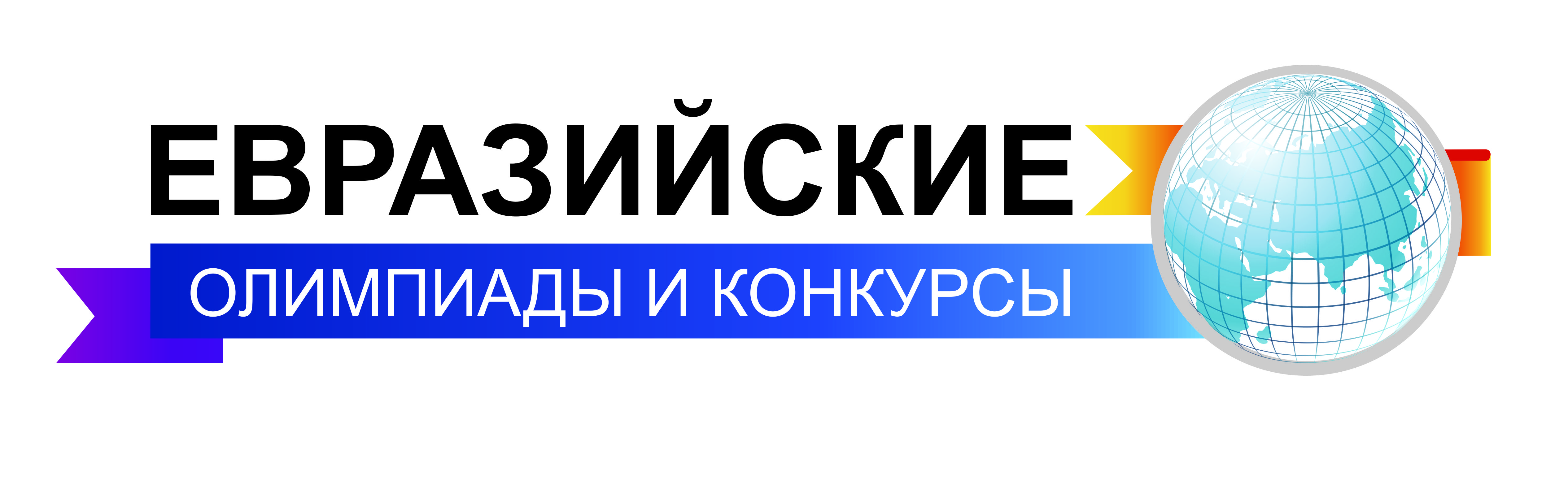 Евразийская многопрофильная олимпиада старшеклассников «Поиск»